Ο ΜΑΡΤΗΣ ΜΑΡΤΗ ΜΙΛΗΣΕ.Ερμηνευτής:Παντελής Θαλασσινός, Στιχουργός:Ηλίας Κατσούλης .Μάρτης Μάρτης μίλησε Είπε πως θ΄ αργήσει Έχει ακόμα δυο βροχές Και μια να χιονίσει.Κι ένα δεντράκι τ΄ άκουσεΚαι πήγε να λυγίσει Του είπαν να΄ χει υπομονήΤο φόβο να νικήσει.Ό,τι αργεί κι ό,τι στη γη Είναι βαθιά κρυμμένο Πάλι στο φως θα βαφτιστείΚαι θα΄ ρθει ευλογημένο .Ο Μάρτης χείλη έσκασε Στον ήλιο να γελάσει Είπε θ΄ αργήσει μα θα΄ρθεί Ο κόσμος να χαλάσει .Θα βάλει τ΄ ανοιξιάτικαΝα ομορφύνει η πλάσηΣτα μπλε και στα κατάλευκαΘα βγει να παρελάσει 
.

.
.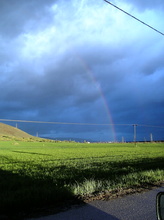 4